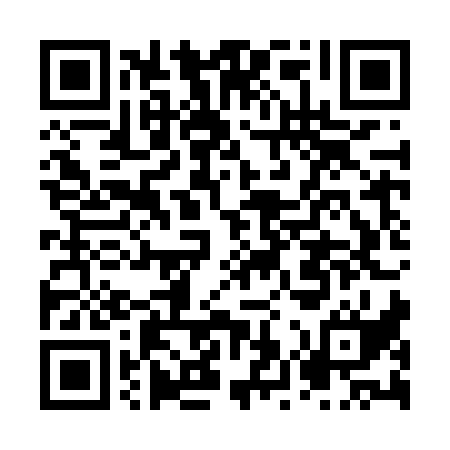 Ramadan times for Aukakalnis, LithuaniaMon 11 Mar 2024 - Wed 10 Apr 2024High Latitude Method: Angle Based RulePrayer Calculation Method: Muslim World LeagueAsar Calculation Method: HanafiPrayer times provided by https://www.salahtimes.comDateDayFajrSuhurSunriseDhuhrAsrIftarMaghribIsha11Mon4:474:476:4612:324:206:196:198:1212Tue4:444:446:4412:324:226:216:218:1413Wed4:414:416:4112:324:236:236:238:1614Thu4:394:396:3912:324:256:256:258:1815Fri4:364:366:3712:314:276:276:278:2116Sat4:334:336:3412:314:286:296:298:2317Sun4:304:306:3212:314:306:316:318:2518Mon4:284:286:2912:304:316:336:338:2719Tue4:254:256:2712:304:336:356:358:2920Wed4:224:226:2412:304:346:376:378:3221Thu4:194:196:2212:304:366:396:398:3422Fri4:164:166:1912:294:376:406:408:3623Sat4:134:136:1712:294:396:426:428:3824Sun4:104:106:1412:294:406:446:448:4125Mon4:074:076:1212:284:426:466:468:4326Tue4:044:046:0912:284:436:486:488:4627Wed4:014:016:0712:284:456:506:508:4828Thu3:583:586:0412:274:466:526:528:5029Fri3:553:556:0212:274:486:546:548:5330Sat3:523:525:5912:274:496:566:568:5531Sun4:484:486:571:275:517:587:589:581Mon4:454:456:541:265:527:597:5910:002Tue4:424:426:521:265:538:018:0110:033Wed4:394:396:491:265:558:038:0310:064Thu4:354:356:471:255:568:058:0510:085Fri4:324:326:441:255:578:078:0710:116Sat4:294:296:421:255:598:098:0910:147Sun4:254:256:391:246:008:118:1110:168Mon4:224:226:371:246:018:138:1310:199Tue4:184:186:341:246:038:158:1510:2210Wed4:154:156:321:246:048:168:1610:25